Fotografsko društvo JeseniceJesenice 14.5.2019Zapisnik strokovne seje – tematske delavnice  9/18-19Datum tematske delavnice: 13.5.2019Tema: Vzorci v naraviPrisotni: S. Vidmar, K. Klemenc, B. Bricelj, M. Burnik, E. Pivać, L. Brišar, V. Pretnar, S. Zupanc, P. Morič.Fotografije so poslali:Rezultati glasovanja Čestitke avtorjem najboljših fotografij.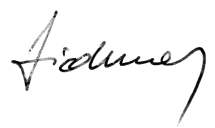 Ime in priimekFotografije01Klemen Klemenc502Sonja Zupanc503Gaber Košir404Marko Burnik505Stane Vidmar506Helena Vidmar507Enes Pivać208Vanda Klemenc509Pia Morič410Danila Bricelj511Bogdan Bricelj5AvtorNaslov fotografijeTočke 1.Stane VidmarLinije52.Enes PivaćVzorci - regrat43. - 4.Pia MoričZimsko valovanje33. – 4.Bogdan BriceljKapljice na ruševju35. – 13.Klemen KlemencAntellope25. – 13.Sonja ZupancOdpisani25. – 13.Stane VidmarSuhe25. – 13.Stane VidmarSuša25. – 13.Helena VidmarŠkoljka25. – 13.Vanda KlemencAvtogram lista25. – 13.Danila BriceljValovi nad slapom25. – 13.Bogdan BriceljJata žerjavov25. – 13.Bogdan BriceljOdsev drevesa214. – 20.Sonja ZupancLoša zemlja114. – 20.Marko BurnikLinije114. – 20.Enes PivaćVzorci polž114. – 20.Vanda KlemencV objemu114. – 20.Pia MoričPlezalec114. – 20.Danila BriceljPajkova mreža114. – 20.Bogdan BriceljDetajl slapa1Predsednik FD JeseniceStane Vidmar